AVANCE  DE  PROGRAMA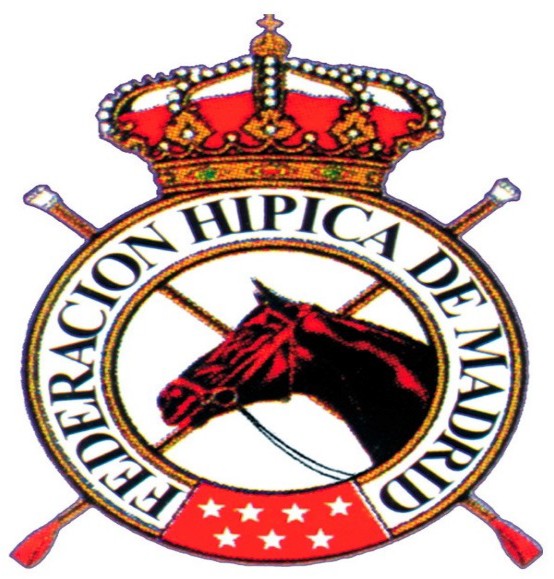 X RAID DE LA JARA EN LA SIERRA OESTE CET* - CET0*-CETP60-CETP40-CETI20ASOCIACIÓN CULTURAL VILLAMANTILLA ECUESTREYAYUNTAMIENTO DE VILLAMANTILLARaid29 de ABRIL de 2023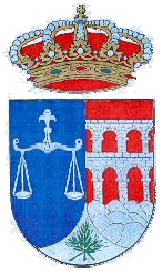 AYUNTAMIENTO VILLAMANTILLAAprobado por la FHM :DENOMINACIÓN DEL CONCURSOLUGAR DEL CONCURSOCOMITÉ ORGANIZADORMIEMBROS DE LA ORGANIZACIÓNOFICIALES DEL CONCURSOCOMITÉ VETERINARIOOTROS SERVICIOSTIPO DE TERRENOSERVICIOS PARA LOS CABALLOSINSCRIPCIÓNCONDICIONES GENERALESEl concurso se desarrollará conforme a los Reglamentos de la R.F.H.E. actualmente en vigor.Los casos técnicos no previstos serán resueltos por el Jurado de Campo y los no técnicos por el Comité Organizador.  Todos los participantes, jinetes y caballos, deberán estar en posesión de sus correspondientes “Licencias Deportivas” en vigor.Todos los participantes deberán presentar, a requerimiento del Jurado o del Delegado Federativo, las preceptivas licencias tanto de caballo como de deportistas. En el caso de no disponer de ellas, o no poder acreditar que están federados, no se les permitirá participar.La inscripción en el concurso supone el consentimiento expreso y autorización, a favor de la Federación Hípica de Madrid, para el tratamiento y publicación de la información personal necesaria para la gestión de la inscripción del deportista solicitante, así como para la publicación de información personal vinculada con el desarrollo del evento, especialmente la publicación de resultados.CONDICIONES PARTICULARESTodos los participantes, por el solo hecho de matricularse, aceptan las normas y condiciones del concurso, así como los posibles cambios realizados por el Comité Organizador.Tanto los horarios como la pista en que se desarrollan las pruebas podrán ser alterados por el Comité Organizador en función del número de participantes.Todos los caballos deberán presentar a su llegada a las instalaciones el “Libro de Identificación Caballar”, anotadas sus correspondientes vacunas. Los caballos que no dispongan de las vacunas en vigor, no serán admitidos en el concurso.SEGUROSTodos los participantes deberán disponer de seguros de responsabilidad civil, accidentes y de enfermedad. En el caso de que el seguro de un participante no sea válido, no podrá buscarse la responsabilidad civil de los organizadores.Los participantes y propietarios son personalmente responsables de los daños causados a terceros por ellos, sus empleados o sus caballos.Los caballos y el material e impedimenta de los participantes, queda bajo su propia responsabilidad  y  custodia  durante toda la duración de la competición.El Comité Organizador y los Oficiales del Concurso no son responsables de  los  daños  corporales  y  materiales  causados por accidentes de los participantes,  de  caballos  o  de  personal  de  cuadras.  Tampoco lo  serán  sobre  los daños de vehículos, enseres, guarniciones y accesorios de cuadras.Los participantes y propietarios renuncian a todo recurso contra el organizador.OTROSEl Comité Organizador, dispone de los seguros necesarios que cubren su propia responsabilidad por los daños y perjuicios que cualquier tercero pueda sufrir como consecuencia de su actuación o la de su personal, en las competiciones deportivas que organiza.El Comité Organizador libera a la Federación Hípica de Madrid de responsabilidad en eventualidades que pudieran producirse derivadas de los pagos de premios a los jinetes, así como de las generadas por caballos, personas o fallos de infraestructuras acontecidas durante la celebración de los concursos.PRUEBAS Y/O ACTIVIDADES SOCIALES Y NO OFICIALESEl desarrollo de las competiciones y/o actividades sociales y pruebas no oficiales que se celebren de forma paralela a la competición oficial, serán de responsabilidad exclusiva del Comité Organizador, o en su defecto, del Club.El Comité Organizador y/o Club Deportivo exonera expresamente a la Federación Hípica de Madrid de responsabilidad civil o penal derivada de la celebración de estas actividades, así como de los eventuales riesgos y daños de cualquier índole que puedan sufrir los jinetes y caballos que participen en las citadas competiciones y/o actividades sociales y pruebas no oficiales. Los oficiales que pudieran actuar en este tipo de pruebas lo harán a título particular según los acuerdos que en cada caso alcancen con el Comité Organizador, no siendo la Federación Hípica de Madrid responsable en ningún sentido de las actuaciones que en esos eventos desarrollen.PRUEBAS OFICIALESNORMAS GENERALES PRUEBA CET0*PRUEBAS OFICIALESNORMAS GENERALES PRUEBA CETP60PRUEBAS OFICIALESNORMAS GENERALES PRUEBA CETP40PRUEBAS OFICIALES NORMAS GENERALES CETI20PRUEBAS OFICIALES NORMAS GENERALES CET*CUADRO DE DISTRIBUCIÓN DE PREMIOSOBSERVACIONES: Trofeos para la mejor condición física de cada categoríaObsequios para todos los participantes y premios para todos los clasificados de cada categoría.CONCURSORAIDCategoríaCET* - CET0* - CETP60 - CETP40 - CETI20ClubAYUNTAMIENTO DE VILLAMANTILLADirecciónPLAZA DE ESPAÑA Nr.1LocalidadVILLAMANTILLAFecha del concurso29 ABRIL  2023CATEGORÍACET* - CET0* - CETP60 - CETP40 - CETI20NombreASOCIACION CULTURAL VILLAMANTILLA ECUESTRE – Y - AYUNTAMIENTO DE VILLAMANTILLAASOCIACION CULTURAL VILLAMANTILLA ECUESTRE – Y - AYUNTAMIENTO DE VILLAMANTILLAASOCIACION CULTURAL VILLAMANTILLA ECUESTRE – Y - AYUNTAMIENTO DE VILLAMANTILLANúmero de licenciaDirecciónPLAZA DE ESPAÑA Nº 1PLAZA DE ESPAÑA Nº 1PLAZA DE ESPAÑA Nº 1Nº Explotación Agraria (REGA)ES281750000015ES281750000015ES281750000015Persona contactoJUAN ARTILESTeléfono626201405E-maildobresengros@gmail.com // aytovillamantilla@gmail.comdobresengros@gmail.com // aytovillamantilla@gmail.comdobresengros@gmail.com // aytovillamantilla@gmail.comPresidenteDon Juan Antonio de la Morena DocaDon Juan Antonio de la Morena DocaDon Juan Antonio de la Morena DocaDirectorDon Juan ArtilesTeléfono626201405MiembroMiembroSecretaria de concursoTeléfonoPresidente JuradoDña. Teresa MoyanoLDVocalDña. Elvira Landa MoyanoLDVocalLDVocalLDVocalLDDelegado FederativoDña. Eva RegueroLDComisarioLDComisarioLDPresidente y Delegado VeterinarioDña. Irene de PazLDMiembro Comité VeterinarioD. Vicente García BaronaLDMiembro Comité VeterinarioD. Fernando GonzálezLDVeterinario CampoMédicoAmbulanciaPROTECCIÓN CIVIL DE SEVILLA LA NUEVA / SANTA SOFIAHerradorFERNANDO  TF:664373807Naturaleza del terreno de la pistaCAMINOS VECINALES - PISTAS FORESTALESMegafoníaTipo de boxesDimensionesNº de Boxes disponiblePrecio del Box€€€€Persona de contactoJuán ArtilesTeléfono626201405626201405E-mailFecha recepciónHora recepciónHora recepciónObservacionesLas inscripciones se realizarán enFederación Hípica de Madrid . (Se abonarán en el Comité organizador el dia de la prueba).Federación Hípica de Madrid . (Se abonarán en el Comité organizador el dia de la prueba).Federación Hípica de Madrid . (Se abonarán en el Comité organizador el dia de la prueba).DirecciónC/ Avenida Salas de los Infantes 1, 2ª planta – 28034 MadridC/ Avenida Salas de los Infantes 1, 2ª planta – 28034 MadridC/ Avenida Salas de los Infantes 1, 2ª planta – 28034 MadridTeléfono91-477723891-477723891-4777238E-mailmatriculas@fhdm.esmatriculas@fhdm.esmatriculas@fhdm.esFecha de apertura10 DE ABRIL 2023Fecha de cierre26 ABRIL 2023Importe de la matriculaCET*70,00€70,00€CET0*60,00€60,00€CETP6050,00€50,00€CETP4040,00€40,00€CETI2020,00€20,00€Importe de Box€€€Reconocimiento Veterinario previo1HORA ANTES DE LA SALIDAReunión técnica previa15MIN ANTES DE CADA SALIDAControl veterimarioObservacionesFecha29 ABRIL 202329 ABRIL 202329 ABRIL 2023Pulsaciones646464PesoLIBREVelocidadCONTROLADA 16Km/hraNº de fases333FASE Nº 129k29k29kSalida deVILLAMANTILLATipo de salidaEN GRUPOHora inicio prueba9:00Tiempo límite2H 38´11´´Descanso obligatorio00:30:00Tipo de controlApertura de control10:48:45Cierre de control11:38:11Velocidad máxima16Km/hraTiempo mínimo1H 48´45´´Velocidad mínima11Km/hraFASE Nº229k29k29kSalida deTipo de salidaSEGÚN VET GATEHora inicio pruebaTiempo límite2H 38´11´´Descanso obligatorio00:30:00Tipo de controlApertura de controlCierre de controlVelocidad máxima16Km/hraTiempo mínimo1H 48´45´´Velocidad mínima11Km/hraFASE Nº322k22k22kSalida deTipo de salidaSEGÚN VET GATEHora inicio pruebaTiempo límite2HDescanso obligatorioTipo de controlApertura de controlCierre de controlVelocidad máxima16Km/hraTiempo mínimo1H 22´30´´Velocidad mínima11Km/hraFecha29 ABRIL 202329 ABRIL 202329 ABRIL 2023Pulsaciones646464PesoLIBREVelocidadCONTROLADA 15Km/hraNº de fases333FASE Nº122k22k22kSalida deVILLAMANTILLATipo de salidaEN GRUPOHora inicio prueba09:30Tiempo límite2H 12´Descanso obligatorio00:30:00Tipo de controlApertura de control10:58Cierre de controlVelocidad máxima15Km/hraTiempo mínimo1H 28´Velocidad minima10Km/hraFASE Nº222k22k22kSalida deTipo de salidaSEGÚN VET GATEHora inicio pruebaTiempo límite2H 12´Descanso obligatorio00:30:00Tipo de controlApertura de controlCierre de controlVelocidad máxima15Km/hraTiempo mínimo1H 28´Velocidad minima10Km/hraFASE Nº322k22k22kSalida deTipo de salidaHora inicio pruebaTiempo límite2H 12´Descanso obligatorioTipo de controlApertura de controlCierre de controlVelocidad máxima15km/hraTiempo mínimo1H 28´Velocidad minima10Km/hraFecha29 ABRIL 202329 ABRIL 202329 ABRIL 2023Pulsaciones646464PesoLIBREVelocidadNº de fases2 FASES2 FASES2 FASESFASE Nº 122k22k22kSalida deVILLAMANTILLATipo de salidaEN GRUPOHora inicio prueba10:00Tiempo límite2H 12´Descanso obligatorio00:30:00Tipo de controlApertura de control11:28Cierre de controlVelocidad máxima15Km/hraTiempo mínimo1H 28´Velocidad mínima10Km/hraFASE Nº 222k22k22kSalida deTipo de salidaSEGÚN VET GATEHora inicio pruebaTiempo límite2H 12´Descanso obligatorioTipo de controlApertura de controlCierre de controlVelocidad máxima15Km/hraTiempo mínimo1H 28´Velocidad mínima10Km/hraFASE Nº Salida deTipo de salidaHora inicio pruebaTiempo límiteDescanso obligatorioTipo de controlApertura de controlCierre de controlVelocidad máximaTiempo mínimoFecha29 ABRIL 202329 ABRIL 202329 ABRIL 2023Pulsaciones646464PesoLIBREVelocidad12Km/hraNº de fases111FASE Nº 122k22k22kSalida de11:30Tipo de salidaEN GRUPOHora inicio pruebaTiempo límite2H 45´Descanso obligatorioTipo de controlApertura de control13:20Cierre de control14:15Velocidad máxima12Km/hraTiempo mínimo1H 50´Velocidad mínima  8Km/hraFASE NºSalida deTipo de salidaHora inicio pruebaTiempo límiteDescanso obligatorioTipo de controlApertura de controlCierre de controlVelocidad máximaTiempo mínimoFASE NºSalida deTipo de salidaHora inicio pruebaTiempo límiteDescanso obligatorioTipo de controlApertura de controlCierre de controlVelocidad máximaTiempo mínimoFecha29 ABRIL 202329 ABRIL 202329 ABRIL 2023Pulsaciones646464Peso70KGVelocidadLIBRENº de fases333FASE Nº129K29K29KSalida deVILLAMANTILLATipo de salidaEN GRUPOHora inicio prueba08:45Tiempo límite2H 25´Descanso obligatorio00:30:00Tipo de controlApertura de controlCierre de controlVelocidad máximaTiempo mínimoVelocidad mínima12Km/ hraFASE Nº229K29K29KSalida deTipo de salidaSEGÚN VET GATEHora inicio pruebaTiempo límite2h 25´Descanso obligatorio00:30:00Tipo de controlApertura de controlCierre de controlVelocidad máximaTiempo mínimoVelocidad mínima12Km/ hraFASE Nº22K22K22KSalida deTipo de salidaSEGÚN VET GATEHora inicio pruebaTiempo límite1H 50Descanso obligatorioTipo de controlApertura de controlCierre de controlVelocidad máximaTiempo mínimoVelocidad mínima12Km/ hraPRUEBA1º1º2º2º3º3º4º4ºTOTAL€PRUEBATROFEOPREMIO€TROFEOPREMIO€TROFEOPREMIO€TROFEOPREMIO€TOTAL€